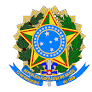 MINISTÉRIO DA EDUCAÇÃOSECRETARIA DE EDUCAÇÃO PROFISSIONAL E TECNOLÓGICA INSTITUTO FEDERAL DE EDUCAÇÃO, CIÊNCIA E TECNOLOGIA BAIANO – REITORIA.EDITAL N° 239 DE NOVEMBRO DE 2023FORMULÁRIO DE INSCRIÇÃONOME COMPLETO: ------------------------------------------------------------------------------------------------------RG:---------------------------------------------                   CPF:---------------------------------------------------------E-MAIL:---------------------------------------------------------- DATA DE NASCIMENTO:-------/-------/----------FORMAÇÃO:------------------------------------------------------------- PERÍODO:-----------------------------------INSTITUIÇÃO DE ENSINO:--------------------------------------------------------------------------------------------MATRÍCULA:---------------------------------------------------------- CONTATO:-------------------------------------ENDEREÇO:------------------------------------------------------------------------------------------------     N°-------MUNICIPIO:--------------------------------------------------  ESTADO:-----------------------------------------------SALVADOR/BA, ------ de ----------------------------- de 2023.---------------------------------------Assinatura do(a) Candidato(a)